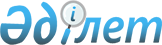 Об утверждении правил аттестации и переаттестации аварийно-спасательных служб, формирований и спасателей, а также негосударственных противопожарных служб
					
			Утративший силу
			
			
		
					Приказ Министра внутренних дел Республики Казахстан от 18 марта 2015 года № 246. Зарегистрирован в Министерстве юстиции Республики Казахстан 29 апреля 2015 года № 10831. Утратил силу приказом Министра внутренних дел Республики Казахстан от 16 марта 2020 года № 218.
      Сноска. Утратил силу приказом Министра внутренних дел РК от 16.03.2020 № 218 (вводится в действие по истечении десяти календарных дней после дня его первого официального опубликования).
      В соответствии с подпунктом 70-15) пункта 1 статьи 12 Закона Республики Казахстан от 11 апреля 2014 года "О гражданской защите", ПРИКАЗЫВАЮ: 
      1. Утвердить прилагаемые:
      1) утратил силу приказом Министра внутренних дел РК от 11.07.2018 № 507 (вводится в действие по истечении десяти календарных дней после дня его первого официального опубликования);

      2) утратил силу приказом Министра внутренних дел РК от 13.07.2018 № 514 (вводится в действие по истечении десяти календарных дней после дня его первого официального опубликования).

      Сноска. Пункт 1 с изменениями, внесенными приказами Министра внутренних дел РК от 11.07.2018 № 507 (вводится в действие по истечении десяти календарных дней после дня его первого официального опубликования); от 13.07.2018 № 514 (вводится в действие по истечении десяти календарных дней после дня его первого официального опубликования).


      2. Комитету по чрезвычайным ситуациям Министерства внутренних дел Республики Казахстан (Петров В.В.) в установленном законодательством порядке обеспечить:
      1) государственную регистрацию настоящего приказа в Министерстве юстиции Республики Казахстан;
      2) в течение десяти календарных дней после государственной регистрации настоящего приказа в Министерстве юстиции Республики Казахстан его направление на официальное опубликование в периодических печатных изданиях и в информационно-правовой системе "Әділет";
      3) размещение настоящего приказа на интернет-ресурсе Министерства внутренних дел Республики Казахстан.
      3. Контроль за исполнением настоящего приказа возложить на заместителя министра внутренних дел Республики Казахстан Божко В.К. 
      4. Настоящий приказ вводится в действие по истечении двадцати одного календарного дня после дня его первого официального опубликования.
      Сноска. Приложение утратило силу приказом Министра внутренних дел РК от 11.07.2018 № 507 (вводится в действие по истечении десяти календарных дней после дня его первого официального опубликования). Правила
аттестации и переаттестации негосударственных
противопожарных служб
      Сноска. Приложение 2 утратило cилу приказом Министра внутренних дел РК от 13.07.2018 № 514 (вводится в действие по истечении десяти календарных дней после дня его первого официального опубликования).
					© 2012. РГП на ПХВ «Институт законодательства и правовой информации Республики Казахстан» Министерства юстиции Республики Казахстан
				
      Министр
генерал-лейтенант полиции

К. Касымов
Приложение 1
к приказу Министра внутренних дел
Республики Казахстан
от 18 марта 2015 года № 246Приложение 2
к приказу Министра
внутренних дел
Республики Казахстан
от 18 марта 2015 года № 246